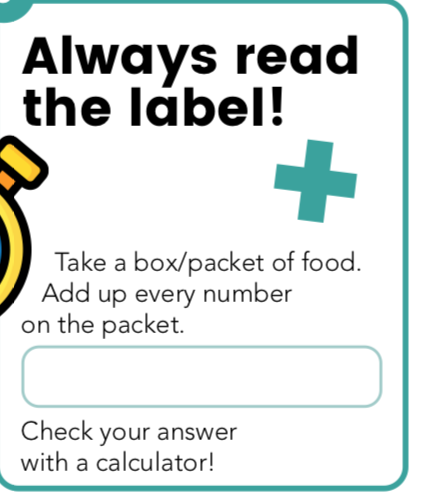 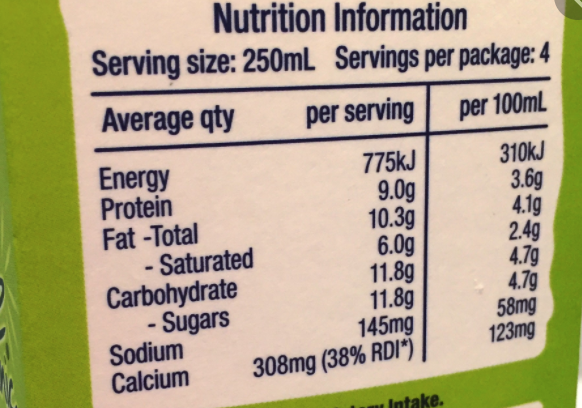 Here is an example, so you would add up all of these numbers! Food Type Total Amount (on the packet or box) 